Прием заявлений в 1 класс осуществляется на основании следующих нормативных документов:- статьи № 67 Закона РФ "Об образовании в Российской Федерации" « Правила приема граждан в образовательные учреждения для обучения по основным общеобразовательным программам начального общего, основного общего и среднего (полного) общего образования должны обеспечивать прием в указанные образовательные учреждения граждан, которые проживают на территории, закрепленной соответствующими органами местного самоуправления за конкретным образовательным учреждением»;- приказа Минпросвещения России от 02.09.2020 г. N 458 "Об утверждении Порядка приема на обучение  по образовательным программам начального общего, основного общего и среднего общего образования" (далее «Порядок»,Приказа Ремонтненского отдела образования администрации Ремонтненского района № 4 от 10.01.2019 «О закреплении за общеобразовательными организациями закреплённых территорий  муниципального образования Ремонтненский район»1. Прием заявлений в первый класс школы для лиц, проживающих на закрепленной территории начинается 1 апреля по 30 июня текущего года. (п. 17 Порядка).2 В первоочередном порядке предоставляются места для обучения в школе детям военнослужащих, детям сотрудников органов внутренних дел и другие категории детей, указанные в п. 9, 10 настоящего порядка3. Имеют право на преимущественный прием дети, проживающие в одной семье и имеющие общее место жительства (братья, сестры) (п. 12 Порядка)4. Прием в первый класс граждан, не зарегистрированных на закрепленной к школе территории, осуществляется только при наличии свободных мест с 6 июля текущего года до момента заполнения свободных мест, но не позднее 5 сентября текущего года. Информация о наличии свободных мест располагается на сайте общеобразовательного учреждения.5. Родителям первоклассников для поступления в школу помимо уже известных документов (заявления и заверенной копии свидетельства о рождении ребенка) необходимо предоставить оригинал свидетельства о регистрации ребенка по месту жительства (или регистрации по месту пребывания), кроме того, законным представителям ребенка необходимо предъявить документ, удостоверяющий личность родителей.6. В заявлении родителями (законными представителями) ребенка указываются следующие сведения о ребенке:- фамилия, имя, отчество (последнее - при наличии);- дата рождения;- фамилия, имя, отчество (последнее - при наличии) родителей (законных представителей) ребенка.- адрес места жительства и (или) адрес места пребывания родителей или законных представителей ребенка,- адрес электронной почты, номер телефона родителей или законных представителей ребенка,- информация о наличие права внеочередного, первоочередного или преимущественного приема,- информация о потребности ребенка или о необходимости обучения по адаптированной образовательной программе.Заявление принимается у одного из родителей (законных представителей) ребенка.7. Родители, сдавшие пакет документов по приему в первый класс, получают в учреждении справку - подтверждение в получении документов (с регистрационным номером заявления, подписью должностного лица и печатью).Для записи родители (законные представители) предъявляют: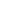 Оригинал и ксерокопию документа, удостоверяющий личность заявителя (законного представителя);Оригинал и ксерокопию свидетельства о рождении ребенка (либо заверенную в установленном порядке копию документа, подтверждающего родство заявителя);Оригинал свидетельства о регистрации ребенка по месту жительства (или свидетельство о регистрации ребенка по месту пребывания на закрепленной территории);Письменное заявление родителей (законных представителей) о приеме в 1-й класс (по форме);Зачисление в учреждение оформляется приказом директора МБОУ Кормовской СШ  в течение 5 рабочих дней после приема документов.В 1-е классы принимаются дети 8-го и 7-го года жизни по усмотрению родителей. Прием детей 7-го года жизни в первый класс начинается с достижения ими возраста к 1 сентября текущего года 6 лет 6 месяцев при отсутствии противопоказаний по состоянию здоровья.Все дети, достигшие возраста 6 лет 6 месяцев, зачисляются в первый класс независимо от уровня их подготовки.В порядке исключения по согласованию с Учредителем в Учреждение могут быть приняты в первый класс дети в возрасте ранее 6 лет 6 месяцев по заявлению родителей (законных представителей) и при наличии для этого оснований. Порядок согласования зачисления в первый класс ребенка в возрасте ранее 6 лет 6 месяцев регламентирован Учредителем.8. При подаче документов для зачисления в 1-й класс проведение испытаний (экзаменов, тестов, конкурсов, собеседований и т.п.) не допускается.График приема родителей (законных представителей) с 1 апреля 2021 года:Пн – Пт – 9.00 – 16.00